Консультация для родителей«Новый год настает, много радости несет»Приближается долгожданный яркий праздник  - Новый год! Новогоднее время очень насыщенное и так быстро пролетает. Не теряйте времени! Используйте эти моменты для развития лексико-грамматической стороны речи, обогащения словарного запаса, развития связной речи.Поиграйте с детьми в различные игры, которые мы Вам рекомендуем.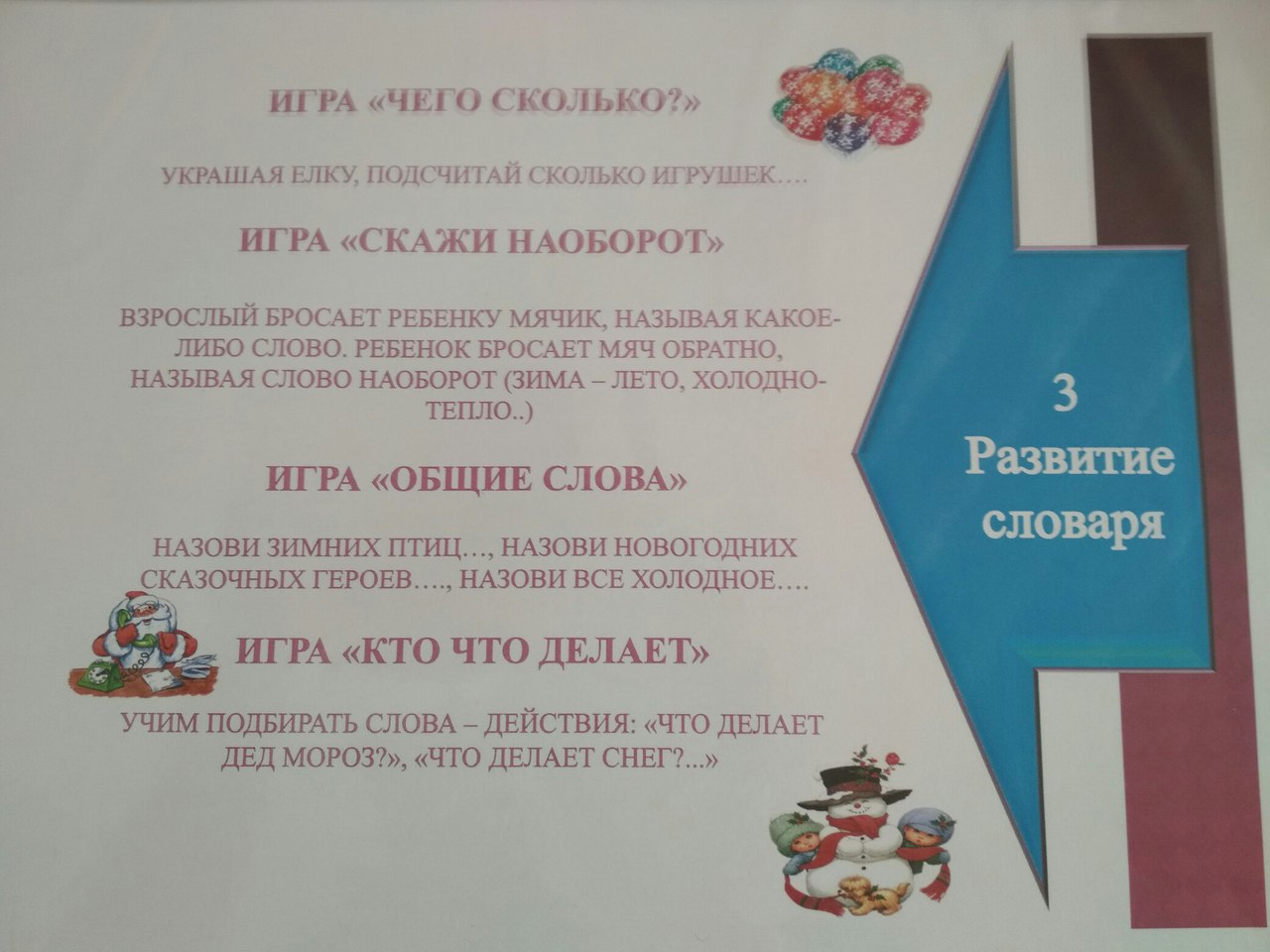 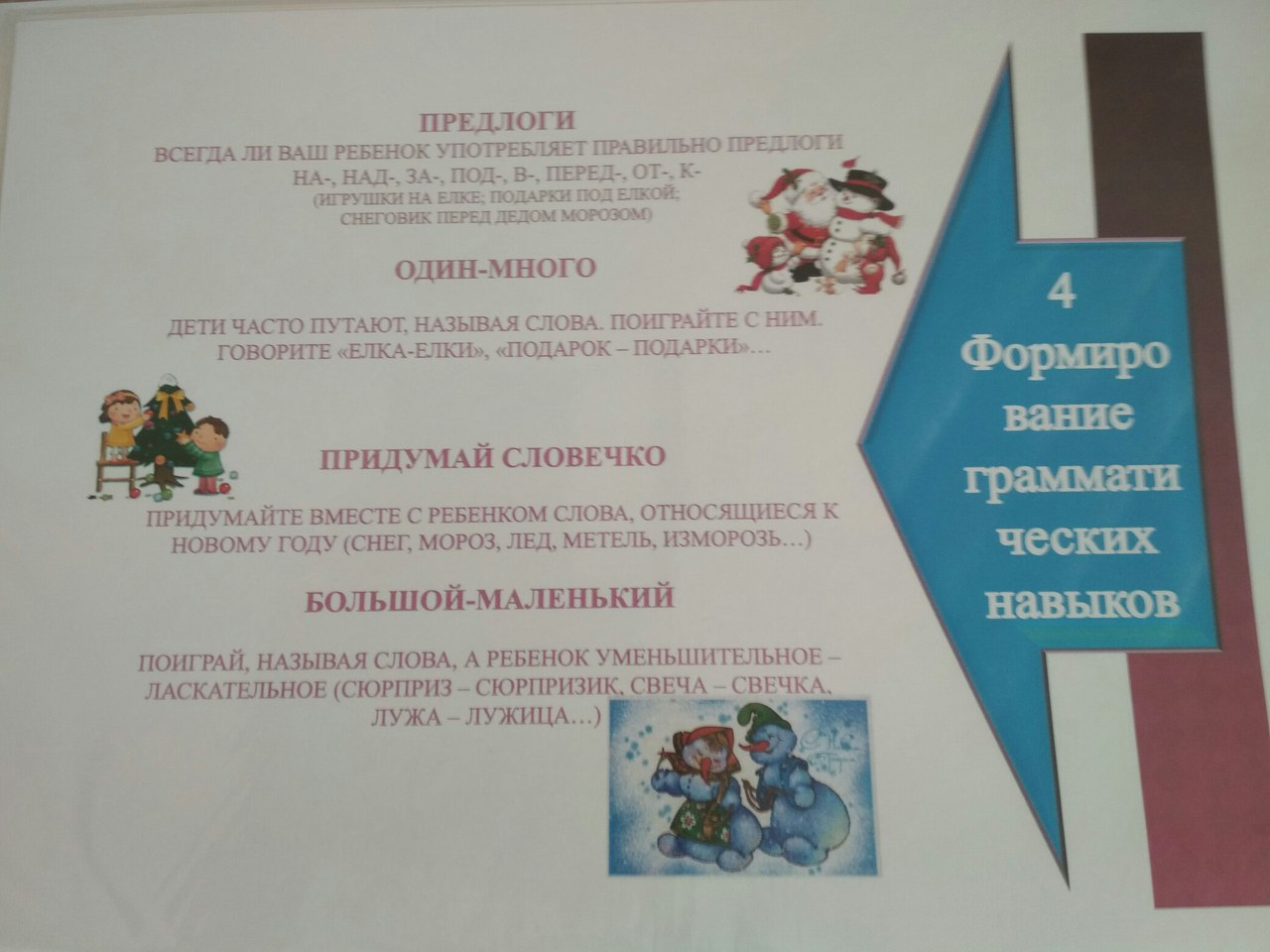 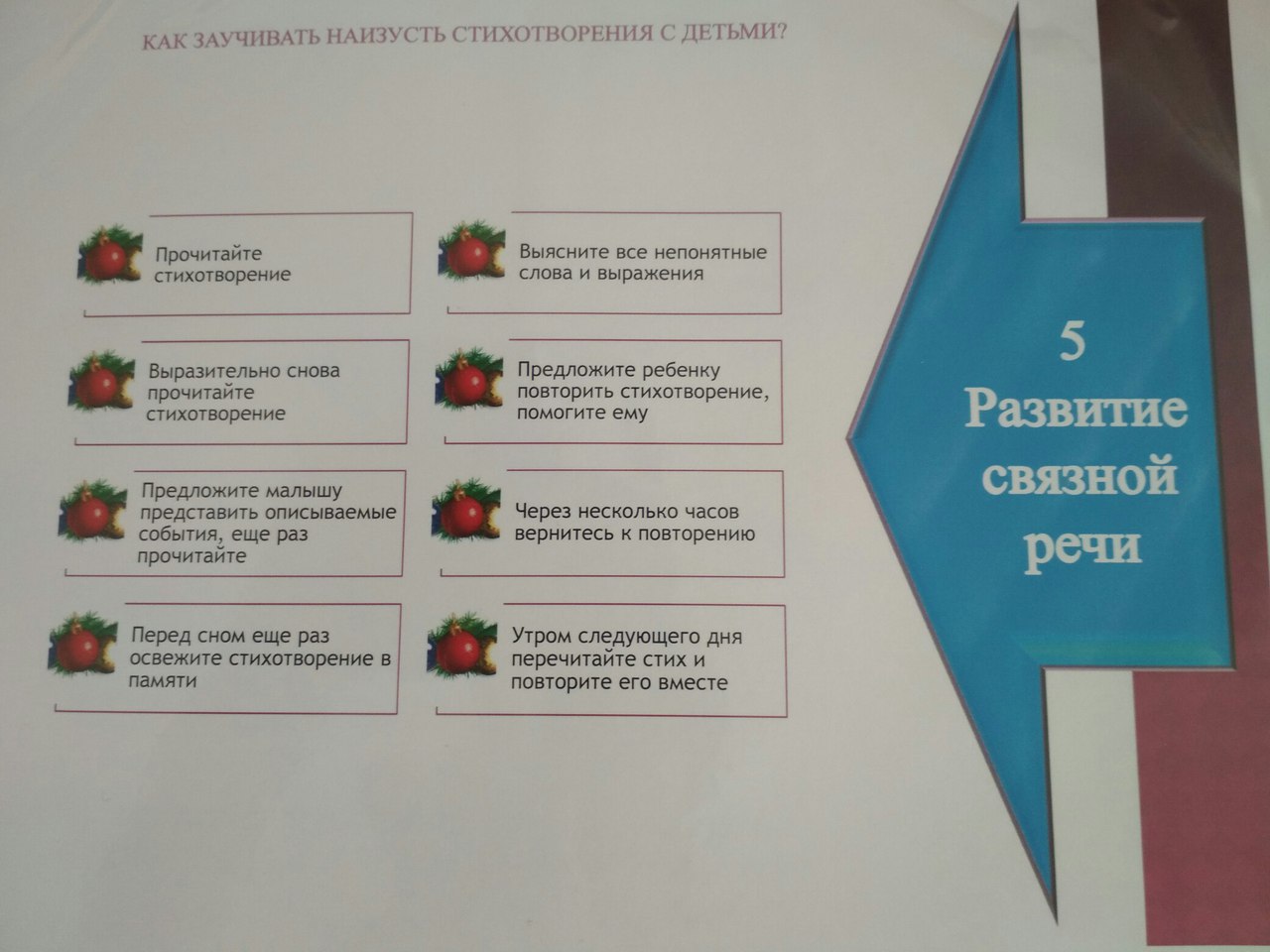 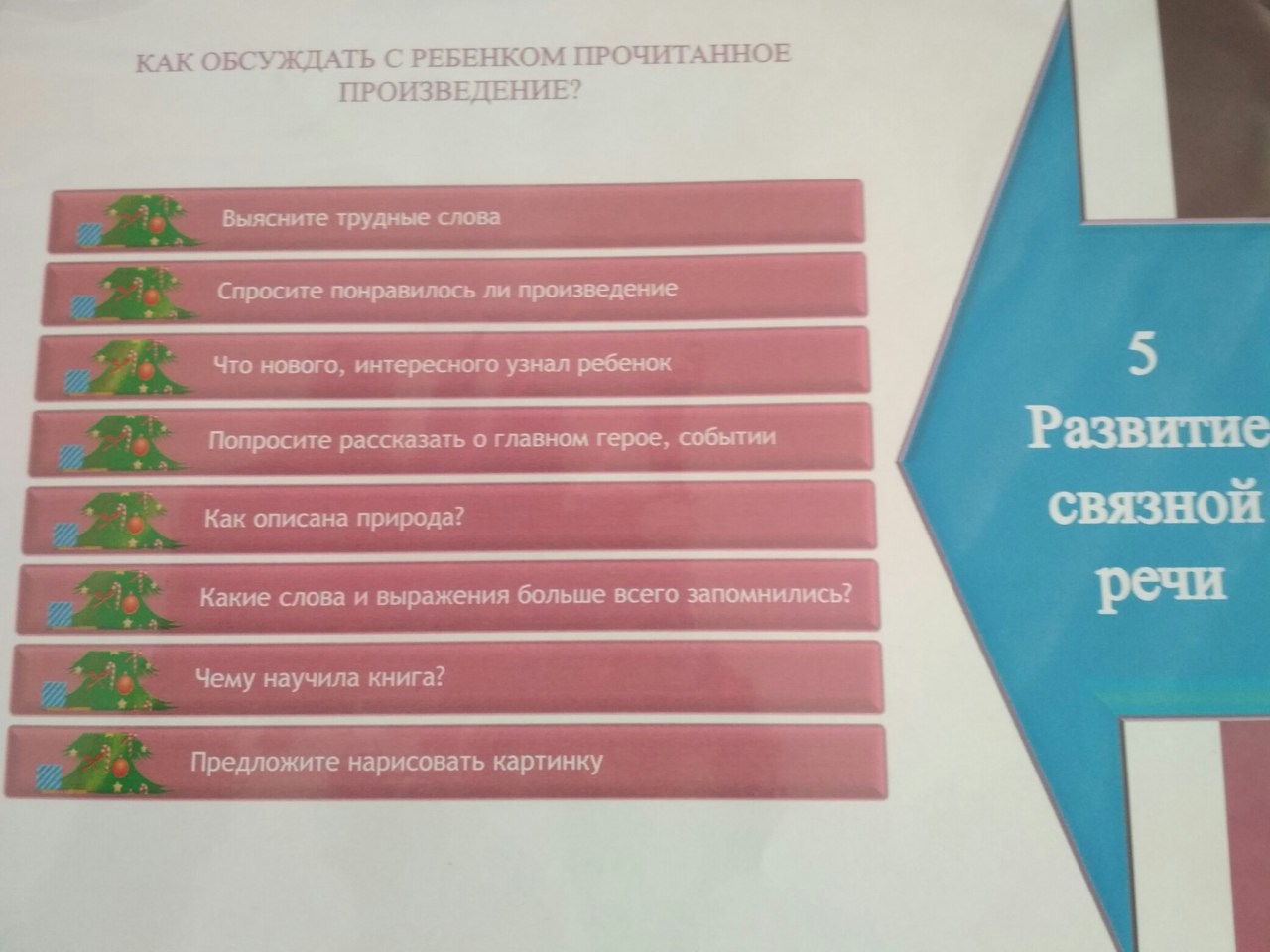 С уважением, учитель-логопед Моргунова С.А.